III. GRAMMAR/VOCABULARY.Прочитайте предложения с пропусками, обозначенными номерами 1-15.  Запишите в поле ответа букву A, B или С, соответствующую выбранному Вами варианту ответа.1) He is a famous actor __________ is popular in our country.    a)  who        b) which      c) whose2) He is a famous actor __________ roles arebeautiful.    a)  who        b) which      c) whose3) This is the film ________ I like to watch.a)  who        b) which      c) whose4)  I _______ a ticket yesterday.    a) havebought     b) was buying      c) bought5) I _______ a ticketat 5 yesterday.    a) havebought     b) was buying      c) bought6) I _______ a ticketat lately.    a) havebought     b) was buying      c) bought7) I _______ a ticketnow.    a) am buying     b) was buying      c) bought8) I think she dances _________.    a) beautifully        b) beautiful             c) beauty9) If you ________ me, I will come.     a) calls         b) call      c) will call10) If  I have time, I _______.     a) walks         b) walk      c) will walk11) My mother makes me _________ the dishes.a) wash            b) to wash            c) washing12) Many buildings _______ in this area last year.    a) build       b) were built     c) was built13) Many buildings _______ in this area every year.    a) build       b) were built     c) are built14) You can eat ________ sweets.    a) many     b) little       c) much15) He can eat ________ sugar.    a) many     b) little       c) few16) My friend is a person  _______ I can speak with.    a) which    b) why      c) who17) The story was interesting and I was __________.a) exciting         b) excited               c) excite18)  Maybe I _________.   a)  will go       b) am going       c) am going to go19) I am sure you _________.a)  willcome     b) are coming       c) comes20) He liked to go ___________.     a) competition               b) sightseeing      c) attraction21) It’sa  ____________ organization.     a) waste of time         b) charity         c) contribution22) It can cause water and air  ___________.     a) characters     b)  items            c) pollution23) He was a famous ___________.     a) century     b) action      c) scientist24) My hobby is collecting ____________.     a) coins              b) inventors          c) spaceTest (Prepositions), Form 4№1.Match English prepositions of place with its Russian equivalents        Behind                                              над                   On                                                     перед        Under                                                за        In front of                                         на        In                                                      под        Above                                               в      Between                                          справа        On the left                                        междуOn the right                                      слева от№2. Вставьте предлогиat/in/on, если это необходимо._________Monday                                 ________ 2019_________ the morning                        _________ the weekend_________ the evening                          _________ Wednesday morning_________ night                                    _________ the afternoon_________ April                                   _________ September_________last summer                        _________ tomorrow_________3 o’clock                              _________ Christmas_________ winter                                 _________ Christmas_________the 7th of May                     _________ 11 am№3.  Подберите к словосочетаниям из первой колонки их русские эквиваленты из второй.out of the shop                                    a. сквозьпаркinto the stop                                       b. мимопаркаalongtheroad                                     с. прочь от магазинаacross the road                                   d. внутрьмагазинаup the road                                         e. измагазинаdown the road                                     f. надеревоaround the tree                                    g. вокругдереваthroughthepark                                  h. по направлению к деревуonthetree                                        i. вверх по дорогеpast the park                                       j. вдольдорогиtoward the tree                                     k. внизподорогеaway from the park                            l. черездорогу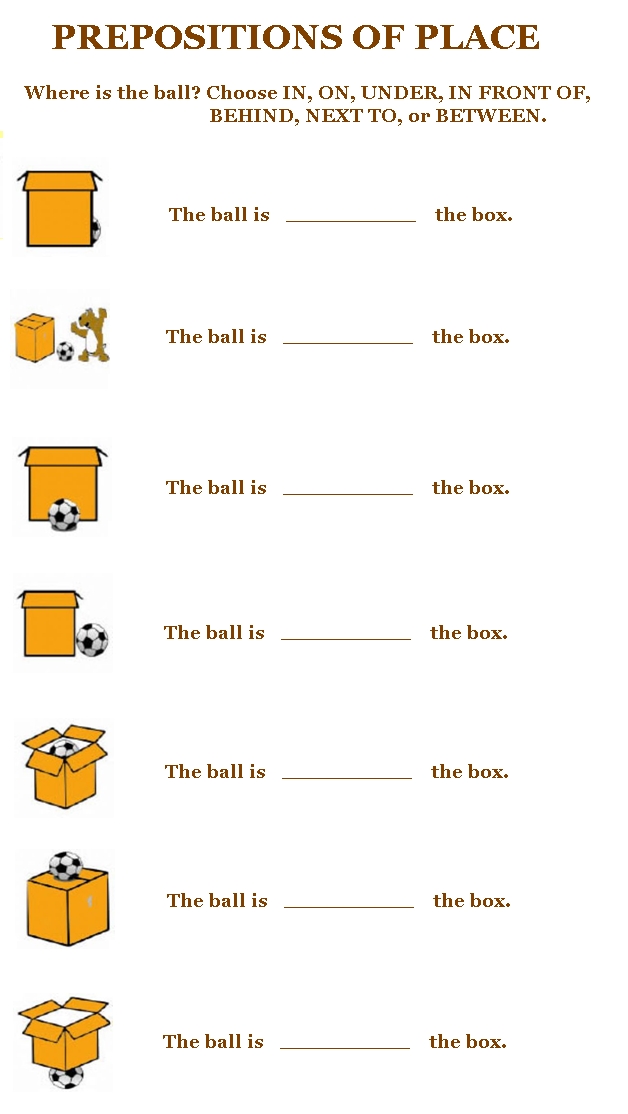 